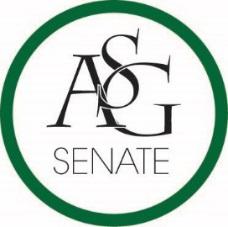 Senate AgendaMarch 3rd, 2020Graduate Education Auditorium, 6:30 PMCall to OrderTWO TAPS-“The meeting will now come to order”-“Senator Lee, will you please lead us in the pledge of allegiance”Roll CallSenator Sego will you please take up the rollApproval of the MinutesYou have all been sent the minutes are there any objections? Seeing none the minutes are approved Special OrdersReports (5 minutes each)Special ReportsAdvisor, PJ Martinez Graduate Assistant Katie MaharPresident, Jared PinkertonVice-President, Sadie BryantTreasurer, Kevin Smith Jr. Secretary, Jack Skidmore Chief Justice, Justyce YuilleGPSC President, JD. D’Loreto-Hill Cabinet ReportsChief of Staff, Arianna Kiaei FLF Coordinator, John HedgecockChair of the Senate, Kianna SarvestaniAppointments, Nominations, and ElectionsParliamentarian Nominations Chair of Senate Speeches and VotingSenator ParkerSenator Brown Senator HarraMAKE ANNOCUMENT Public Comment (3 at 2 minutes each)Old BusinessASG Senate Resolution No. 13- A Resolution to Support the Transition to eAccounts Blackboard for Student Transaction Systems Author(s): Senator Chloe BevenueSponsor(s):  Senator Bailee KingCampus Life Committee Chair Gardner you are now recognized for your committee reportAcademics Chair Parker you are now recognized for your committee reportASG Senate Resolution No. 14- A Resolution Supporting the Increase of Gender-Neutral Bathrooms in the Union Author(s): Senator Andrew StarkSponsor(s): Senator Luke Long, Senator Sarkis Kalajyan, Senator Mackenzie SelbyInfrastructure Committee Chair Brown you are now recognized for your committee reportNew BusinessASG Senate Bill No. 9- A Funding Bill to Support the Collection of Student Opinion for ECOICAAuthor(s): Senator Anna Cook, Senator Kate Sego Sponsor(s): Senator Esteban Lopez, Senator Lizeth Martinez, Senator Nathan Martinez, Senator Katie Gardner, Senator Caleb Parker, Senator Mackenzie Selby, Senator Kathleen Bridgforth, Senator Grayson Lee, Senator Hunter Simmons, Senator Levi Brown, Senator Anthony KammererThis will be referred to Allocations for report next week ASG Senate Resolution No. 15- A Resolution to Support the SafeZone AppAuthor(s): Senator Esteban Lopez, ASG Director of Student Safety Lexi Robertson, Warren Lewis, Jacob Kinney, Andy PowersSponsor(s): Senator Hunter Simmons, Senator Mason HookThis will be referred to Infrastructure  for report next week ASG Senate Bill No. 10- A Funding Bill to Renovate the Union Nursing RoomAuthor(s): Senator Natalie Ceniceros, Students for Loving Choices Vice President Lydia Miller, Students for Loving Choices Treasurer Chelsey Stull, Students for Loving Choices Secretary Abigail Thurstenson, Senator Dania Rahal, GPSC President JD DiLoreto-Hill, and GPSC President Pro Tempore Rachel SlankSponsor(s): Senator Walker FranklinThis will be referred to Allocations for report next week AnnouncementsAdjournment